CONFÉRENCE DES FINANCEURS DE LA PRÉVENTION DE LA PERTE D’AUTONOMIEDE L’ISÈRE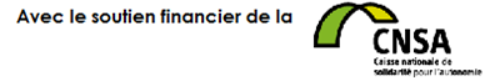 APPEL A PROJET – ANNEE 2021 DOSSIER DE CANDIDATUREPrévention de la perte d’autonomie à domicile 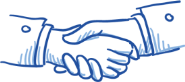 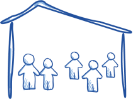 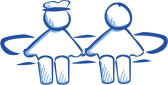 Prévention de la perte d’autonomie en établissementAccompagnement des proches aidants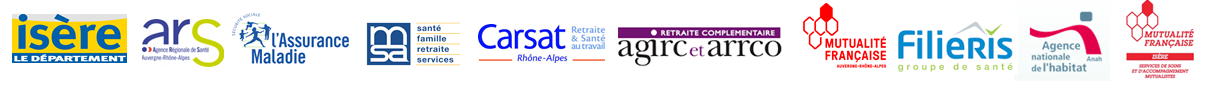 Modalités communes aux trois thèmesInformations pratiquesModalités d’envoiAinsi aux deux adresses mail suivantes : marine.torregrosa@isere.fr et fabienne.sarrat@isere.fr Date limite de dépôt  Lundi 19 octobre 2020 (avant minuit)Le cachet de la poste faisant foiPièces à fournir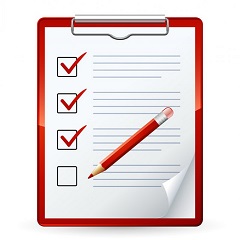 Cas d’une demande pour plusieurs projets  Chaque projet doit faire l’objet d’une demande. Pour chacun, il faut remplir la fiche projet et le budget prévisionnel. En revanche, la fiche de présentation et l’attestation sur l’honneur valent pour l’ensemble des demandes.Pièces complémentaires 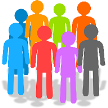 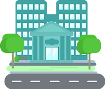 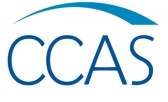 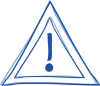 Tout dossier incomplet ne sera pas étudiéOù trouver l’appel à projet ? L’appel à projet est disponible sur le site https://www.isere.fr/conference-des-financeurs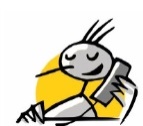 Fiche de présentation du porteur de projetIdentification de la structure Nom :Statut juridique :Adresse du siège social :Code postal et commune :Courriel et téléphone :Le cas échéant, la structure identifiée sera celle qui percevra la subvention : ☐ Oui ☐ NonSi non, merci de préciser le nom de la structure qui percevra la subvention : Caractéristiques de la structurePrincipales activités réalisées :Effectifs (en nombre d’ETP) : Salariés :Pour le personnel d’intervention :Pour le personnel d’encadrement :Bénévoles :Adhérents :Pour les SAAD, activité annuelle en nombre d’heures :Relations avec d’autres associations, affiliation à un réseau/union/fédération :Identification du responsable légal de la structureNom et prénom :Fonction :Courriel et téléphone :Identification de la personne chargée du dossier La personne chargée du dossier sera considérée comme la personne référente du projet Nom et prénom :Fonction :Courriel et téléphone :Budget prévisionnel détailléAttestation sur l’honneurJe soussigné (e) (Nom et Prénom) représentant légal de (Identification de la structure)- Certifie être en règle au regard de l’ensemble des déclarations sociales et fiscales ainsi que des cotisations et paiements correspondants.- Certifie exactes et sincères les informations du présent dossier, notamment la mention de l’ensemble des demandes de subvention introduites auprès d’autres financeurs publics.- Demande une participation financière de (montant) euros.- M’engager à réaliser le projet dans les conditions définies dans la convention notamment à respecter les obligations ci-dessous :1 – Transmettre au service instructeur les décisions et certificats de versement relatifs aux aides publiques sollicitées aux cours des trois dernières années.2 – Certifie que le montant cumulé des aides publiques attribuées sur les 3 dernières années dont l’exercice en cours :  Est inférieur ou égal à 500 000 € Est supérieur à 500 000 €3 – Respecter les dates d’éligibilité des dépenses prévues dans la convention portant attribution de la participation financière de la Conférence des financeurs du département de l’Isère.4 – Respecter les règles d’éligibilité des dépenses.5 – Informer le service instructeur de l’avancement de l’opération ou de l’abandon du projet et ne pas modifier le contenu du projet ou le plan de financement initial sauf accord du service.6 – Donner suite à toute demande du service instructeur aux fins d’obtenir les pièces ou informations relatives au conventionnement ou à la liquidation de l’aide. 7 – Remettre au service instructeur les bilans intermédiaires et les bilans qualitatifs, quantitatifs et financiers finalisés selon les modèles transmis et aux dates prévues par la convention. A l’appui de ces bilans, le porteur communiquera en pièces jointes les décisions des cofinanceurs publics qui n’auraient pas été produites antérieurement ainsi que la liste des factures et pièces comptables et valeur probante équivalente justifiant des dépenses déclarées aux bilans correspondants.8 – Déclarer des dépenses effectivement encourues, c'est-à-dire correspondant à des paiements exécutés et justifiés par des pièces de dépense acquittées (facture avec mention portée par le fournisseur, feuilles de salaire…) ou des pièces de valeur probante équivalente.9 – Me soumettre à tout contrôle technique, administratif et financier, sur pièces et/ou sur place, y compris au sein de sa comptabilité, effectué par le service instructeur ou par toute autorité commissionnée par l’autorité de gestion ou par les corps d’inspections et de contrôle nationaux ou communautaires. A cet effet, le porteur s’engage à présenter aux agents de contrôle tous documents et pièces établissant la réalité, la régularité et l’éligibilité des dépenses encourues.10 – Conserver les pièces justificatives jusqu’à la date limite à laquelle sont susceptibles d’intervenir les contrôles, soit 3 ans après la date de fin de la convention.11 – Procéder au reversement, partiel ou total des sommes versées, exigé par l’autorité de gestion en cas de non-respect des obligations ci-dessus et notamment, de refus des contrôles, de la non- exécution totale ou partielle de l’opération, de la modification du plan de financement sans autorisation préalable ou de l’utilisation des fonds non conforme à l’objet.Cachet de l’organisme ou raison sociale :Fait pour valoir ce que de droitA :Date :Nom et signature du responsable légal de l’organisme :Les fausses déclarations sont sanctionnées par les articles 441-1 et suivants du code pénal.Fiche projetTHEME 1 – PREVENTION A DOMICILEEME 1 ON A DOMICFiche projetTHEME 2 – PREVENTION EN ETABLISSEMENTFiche projetTHEME 3 – ACCOMPAGNEMENT DES PROCHES AIDANTSCHARGESMONTANT (€)PRODUITSMONTANT (€)60. Achat070. Vente de produits finis, prestations de services, marchandises0Achats d’études et de prestations de servicesPrestation de servicesAchats non stockés de matières et de fournituresVente de marchandisesFournitures non stockables (eau, énergie)Produits des activités annexesFournitures d’entretien et de petit équipementAutres fournitures61. Services extérieurs074. Subventions d’exploitation0Sous-traitante généraleConférence des financeursLocationsEntretien et réparationRégion (s)AssuranceDocumentationDiversEtat (précisez les ministères sollicités)62. Autres services extérieurs0Rémunérations intermédiaires et honorairesCommune (s)Publicité, publication0Déplacements, missions0Fondation de FranceFrais postaux et de télécommunicationsOrganismes sociauxServices bancaires, autresMSA63. Impôts et taxes0Impôts et taxes sur rémunérationFonds européensAutres impôts et taxesCNASEA (emplois aidés)64. Charges de personnel0Rémunération des personnelsCharges sociales75. Autres produits de gestion courante0Autres charges de personnelDont cotisations65. Autres charges de gestion courante076. Produits financiers66. Charges financières077. Produits exceptionnels067. Charges exceptionnelles078. Reprises sur amortissements et provisions068. Dotation aux amortissements (provisions pour renouvellement)079. Transfert de charges0TOTAL DES CHARGES PREVISIONNELLES0TOTAL DES PRODUITS PREVISIONNELS086. Emplois des contributions volontaires en nature87. Contributions volontaires en nature0Secours en natureBénévolatMise à disposition gratuite de biens et prestations Prestations en naturePersonnel bénévoleDons en natureTOTAL DES CHARGES0TOTAL DES PRODUITS0Nom de la structure porteuse du projetIntitulé de l’actionThématique de prévention(Voir cahier des charges, p7)(Voir cahier des charges, p7)Diagnostic/contexteBesoins locaux identifiés propres au projetAction nouvelle ou non. Si l’action est non nouvelle, préciser les éléments nouveaux ou enrichissements apportés.Besoins locaux identifiés propres au projetAction nouvelle ou non. Si l’action est non nouvelle, préciser les éléments nouveaux ou enrichissements apportés.Objectifs de l’actionPublic visé par l’action Méthode de repérage des bénéficiaires(Ex. : conférence d’information, questionnaire…)Nombre de bénéficiaires potentielsCiblage du public : personnes autonomes ou personnes en perte d’autonomie et bénéficiaires de l’APA Méthode de repérage des bénéficiaires(Ex. : conférence d’information, questionnaire…)Nombre de bénéficiaires potentielsCiblage du public : personnes autonomes ou personnes en perte d’autonomie et bénéficiaires de l’APA Description détaillée de l’actionForme de l’action (Ex. : atelier, conférence…)	Description détaillée de l’actionPériodicité de l’action(Ex. : 1 fois par mois, tous les lundis matins…)Calendrier prévisionnel détaillé(Ex. : du 15 septembre au 1er décembre, nombre total de séances, sujets des séances)Lieu de réalisation Préciser la/les commune/s concernée/sPériodicité de l’action(Ex. : 1 fois par mois, tous les lundis matins…)Calendrier prévisionnel détaillé(Ex. : du 15 septembre au 1er décembre, nombre total de séances, sujets des séances)Lieu de réalisation Préciser la/les commune/s concernée/sPartenaires associés à l’actionPartenaires acteurs (Ex. : intervenants, prestataire)Partenaires ressources(Ex. : CCAS, Conseil départemental, communautés communes, centres sociaux culturels…)Partenaires informés (Ex. : partenaires locaux)Partenaires acteurs (Ex. : intervenants, prestataire)Partenaires ressources(Ex. : CCAS, Conseil départemental, communautés communes, centres sociaux culturels…)Partenaires informés (Ex. : partenaires locaux)Moyens humains mobilisés- Joindre impérativement le ou les CV correspondants et la copie des diplômes et qualificationsProfil des professionnels(Ex. : psychologue, éducateur activité physique, bénévoles qualifiés…)Missions des professionnels Nombre d’heures totalCoûtProfil des professionnels(Ex. : psychologue, éducateur activité physique, bénévoles qualifiés…)Missions des professionnels Nombre d’heures totalCoûtMoyens matériels mobilisésIntitulé et coût : Location de salle : Moyens de communication : Frais de déplacement : Matériels divers (convivialité, numérique, sportif…)…Intitulé et coût : Location de salle : Moyens de communication : Frais de déplacement : Matériels divers (convivialité, numérique, sportif…)…Financement de l’action - Joindre un devis Coût total de l’action (moyens humains + matériels)Co-financeurs éventuels et montants des co-financementsParticipation ou gratuité  pour les bénéficiairesCoût total de l’action (moyens humains + matériels)Co-financeurs éventuels et montants des co-financementsParticipation ou gratuité  pour les bénéficiairesMontant de la subvention demandée à la Conférence des financeurs- Merci d’arrondir les montants aux chiffres rondsNom de la structure porteuse du projetIntitulé de l’actionThématique de prévention abordée(Voir cahier des charges, p9)(Voir cahier des charges, p9)Diagnostic/contexte Besoins identifiés au sein de l’établissementAction nouvelle ou non. Si l’action est non nouvelle, préciser les éléments nouveaux ou enrichissements apportés.Besoins identifiés au sein de l’établissementAction nouvelle ou non. Si l’action est non nouvelle, préciser les éléments nouveaux ou enrichissements apportés.Objectifs de l’actionPublic visé par l’action Méthode de repérage  des bénéficiaires(Ex. : conférence d’information, questionnaire…)En cas d’action existante, précisez si le renouvellement du public est prévu (ouverture à de nouveaux bénéficiaires ; si oui, lesquels)Nombre de bénéficiaires potentielsCiblage du public : personnes autonomes ou personnes en perte d’autonomie et bénéficiaires de l’APA Méthode de repérage  des bénéficiaires(Ex. : conférence d’information, questionnaire…)En cas d’action existante, précisez si le renouvellement du public est prévu (ouverture à de nouveaux bénéficiaires ; si oui, lesquels)Nombre de bénéficiaires potentielsCiblage du public : personnes autonomes ou personnes en perte d’autonomie et bénéficiaires de l’APA Description détaillée de l’actionForme de l’action (Ex. : atelier, conférence…)	Description détaillée de l’actionPériodicité de l’action(Ex. : 1 fois par mois, tous les lundis matins…)Calendrier prévisionnel détaillé(Ex. : du 15 septembre au 1er décembre)Lieu de réalisation Préciser la/les commune/s concernée/sPériodicité de l’action(Ex. : 1 fois par mois, tous les lundis matins…)Calendrier prévisionnel détaillé(Ex. : du 15 septembre au 1er décembre)Lieu de réalisation Préciser la/les commune/s concernée/sPartenaires associés à l’actionPartenaires acteurs (Ex. : intervenants, prestataire)Partenaires ressources(Ex. : CCAS, Conseil départemental, communautés communes, centres sociaux culturels…)Partenaires informés (Ex. : partenaires locaux)Partenaires acteurs (Ex. : intervenants, prestataire)Partenaires ressources(Ex. : CCAS, Conseil départemental, communautés communes, centres sociaux culturels…)Partenaires informés (Ex. : partenaires locaux)Moyens humains mobilisés- Joindre impérativement le ou les CV correspondants et la copie des diplômes et qualificationsProfil des professionnels(Ex. : psychologue, éducateur activité physique, bénévoles qualifiés…)Missions des professionnels Nombre d’heures totalCoûtProfil des professionnels(Ex. : psychologue, éducateur activité physique, bénévoles qualifiés…)Missions des professionnels Nombre d’heures totalCoûtMoyens matériels mobilisésIntitulé et coût : Location de salle : Moyens de communication : Frais de déplacement : Matériels divers (convivialité, numérique, sportif…)…Intitulé et coût : Location de salle : Moyens de communication : Frais de déplacement : Matériels divers (convivialité, numérique, sportif…)…Financement de l’action - Joindre un devis Coût total de l’action (moyens humains + matériels)Co-financeurs éventuels et montants des co-financementsParticipation ou gratuité  pour les bénéficiairesCoût total de l’action (moyens humains + matériels)Co-financeurs éventuels et montants des co-financementsParticipation ou gratuité  pour les bénéficiairesMontant de la subvention demandée à la Conférence des financeurs- Merci d’arrondir les montants aux chiffres rondsNom de la structure porteuse du projetIntitulé de l’actionDiagnostic/contexteBesoins identifiés Préciser si l’action est nouvelle ou nonBesoins identifiés Préciser si l’action est nouvelle ou nonObjectifs de l’actionPublic visé par l’action Méthode de repérage  des aidants(Ex. : conférence d’information, questionnaire…)En cas d’action existante, précisez si le renouvellement du public est prévu (ouverture à de nouveaux bénéficiaires ; si oui, lesquels)Moyens de communication prévusNombre de bénéficiaires potentielsMéthode de repérage  des aidants(Ex. : conférence d’information, questionnaire…)En cas d’action existante, précisez si le renouvellement du public est prévu (ouverture à de nouveaux bénéficiaires ; si oui, lesquels)Moyens de communication prévusNombre de bénéficiaires potentielsDescription détaillée de l’actionForme de l’action (Ex. : atelier, conférence…)	Description détaillée de l’actionPériodicité de l’action(Ex. : 1 fois par mois, tous les lundis matins…)Calendrier prévisionnel détaillé(Ex. : du 15 septembre au 1er décembre, nombre de séances, sujets des séances)Lieu de réalisation Préciser la/les commune/s concernée/sPériodicité de l’action(Ex. : 1 fois par mois, tous les lundis matins…)Calendrier prévisionnel détaillé(Ex. : du 15 septembre au 1er décembre, nombre de séances, sujets des séances)Lieu de réalisation Préciser la/les commune/s concernée/sPartenaires associés à l’actionPartenaires acteurs (Ex. : intervenants, prestataire)Partenaires ressources(Ex. : CCAS, Conseil départemental, communautés communes, centres sociaux culturels…)Partenaires informés (Ex. : partenaires locaux)Partenaires acteurs (Ex. : intervenants, prestataire)Partenaires ressources(Ex. : CCAS, Conseil départemental, communautés communes, centres sociaux culturels…)Partenaires informés (Ex. : partenaires locaux)Moyens humains mobilisés- Joindre impérativement le ou les CV correspondants et la copie des diplômes et qualificationsProfil des professionnels(Ex. : psychologue, éducateur activité physique, bénévoles qualifiés…)Missions des professionnels Nombre d’heures totalCoûtProfil des professionnels(Ex. : psychologue, éducateur activité physique, bénévoles qualifiés…)Missions des professionnels Nombre d’heures totalCoûtMoyens matériels mobilisésIntitulé et coût : Location de salle : Moyens de communication : Frais de déplacement : Matériels divers (convivialité, numérique, sportif…)…Intitulé et coût : Location de salle : Moyens de communication : Frais de déplacement : Matériels divers (convivialité, numérique, sportif…)…Financement de l’action - Joindre un devis Coût total de l’action (moyens humains + matériels)Co-financeurs éventuels et montants des co-financementsParticipation ou gratuité  pour les bénéficiairesCoût total de l’action (moyens humains + matériels)Co-financeurs éventuels et montants des co-financementsParticipation ou gratuité  pour les bénéficiairesMontant de la subvention demandée à la Conférence des financeurs- Merci d’arrondir les montants aux chiffres ronds